Оргкомітет запрошує Вас взяти участь у роботінауково-практичної конференції «Сучасний стан розвитку економіки, управління та рекламної діяльності України»,яка відбудеться 2 квітня 2015 року в Івано-Франківському університеті права імені Короля Данила ГалицькогоМетою конференції є обговорення сучасного стану розвитку економіки України і пошук шляхів вирішення актуальних економічних, управлінських проблем та складнощів розвитку рекламної діяльності й PR-технологій.На конференцію запрошуються науковці, аспіранти ВНЗ та науково-дослідних установ і студенти, а також практичні працівники, які активно займаються науковими дослідженнями у сфері економічних наук.Форма проведення: очна, заочна.Мова семінару: українська, російська.В рамках конференції планується робота наступних секцій:Банки і банківська система;Фінанси і фінансові відносини;Управління трудовими ресурсами;Маркетинг і менеджмент;Міжнародні економічні відносини;Облік і аудит;Економіка підприємства;Економічна теорія;Логістика;Податки і податкова система;Державне регулювання економіки;Економіка галузей;Інвестиційна діяльність;Теорія та історія реклами та зв’язків з громадськістю;проблем и медіа, реклама та PR-технології в українському інформаційному просторі;Сучасні проблеми суспільства і їх відображення засобами реклами та PR.Для участі в роботі конференції необхідно надіслати електронною поштою в організаційний комітет до 28 лютого 2015 року наступні документи:1)	заповнену за зразком заявку;2)	тези доповіді;3) чек про сплату за збірник (сканований).Авторам, які не мають наукового ступеня, необхідно до матеріалів додати витяг з протоколу засідання кафедри або рецензію кандидата чи доктора юридичних наук.Назва файлу повинна відповідати прізвищу доповідача із вказівкою для заявки – Заявка, для тез – Тези, для оплати – Оплата.Наприклад: Коваль_Заявка, Коваль_Тези. Коваль_Оплата.Електронна адреса: mikasot@rambler.ruВидання матеріалів конференціїВидання матеріалів планується після початку роботи конференції. За отримання збірника в паперовому вигляді встановлена плата в розмірі 80 грн. Безкоштовно всі учасники конференції отримають збірник тез в електронному вигляді, який буде висланий на електронну пошту, вказану у заявці.У разі заочної участі в конференції збірник тез доповідей в електронному чи паперовому вигляді буде надісланий учасникам на поштову чи електронну адресу, вказану у заявці. За бажанням можна подати наукову статтю для публікації у Науково-інформаційний вісник Івано-Франківського університету права імені Короля Данила Галицького, що включені ВАК України у перелік фахових видань з економічних наук.З вимогами до оформлення наукових статей можна ознайомитися на сайті iful.at.ua.Вимоги до оформлення ТЕЗ доповідейМатеріали повинні бути представлені українською чи російською мовою.Обсяг тез не повинен перевищувати 5-ох сторінок зі списком використаних джерел.Матеріали повинні бути підготовлені за допомогою редактора MS Word. Аркуш формату А4. Поля –  зі всіх боків. Шрифт Times New Roman, кегель – 14, інтервал –1,5.Загальна схема побудови тез:-	прізвища та ініціали автора, науковий ступінь, вчене звання, посада, установа, навчальний заклад, місто – курсивом у правому верхньому кутку (без скорочень);-	назва тез – великими літерами, напівжирним шрифтом по центру.У тексті виноски позначаються квадратними дужками із вказівкою в них порядкового номера джерела за списком та через кому – номера сторінки (сторінок), наприклад: [7, с. 16].Список використаних джерел (без повторів) оформлюється в кінці тексту під назвою «Список використаних джерел:» відповідно до існуючих стандартів бібліографічного опису.Роботи, що не відповідають вимогам, або не представлені у встановлений термін не розглядаються.Організаційний внесокОрганізаційний внесок для участі у конференції непередбаченийЗ А Я В К Ана участь унауково-практичній конференції«Сучасний стан розвитку економіки, управління та рекламної діяльності України»2 квітня 2015 рокуПрізвище, ім’я, по-батькові ___________________Науковий ступінь ___________________________Вчене звання_______________________________Місце роботи (навчання) ____________________Посада ___________________________________Тема доповіді ______________________________Секція __________________________Координати для зв’язку:Поштова адреса____________________________Контактний телефон________________________Е-mail: Контактна особа:Івашків Тарас Степанович – декан економічного факультетутел. 0342-77-18-43Качан Христина Ігорівна – відповідальний секретар оргкомітету семінарутел. 096-85-50-946Наша адреса:. Івано-Франківськ,вул. Є. Коновальця, 35Приватний вищий навчальний закладІвано-Франківський університет права імені Короля Данила Галицького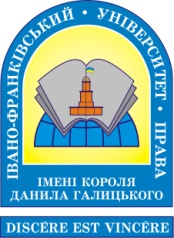 Економічний факультетнауково-практична конференція«Сучасний стан розвитку економіки, управління та рекламної діяльності України»Інформаційний листм. Івано-Франківськ 2 квітня 2015 року 